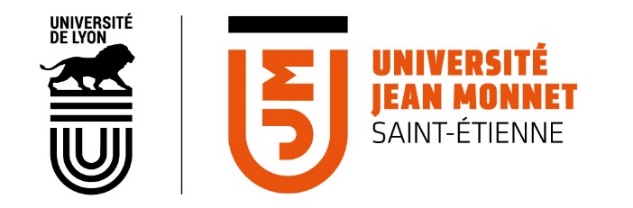 H.D.R.PROPOSITION (à remplir électroniquement) DES RAPPORTEUR·E·S(EN APPLICATION DE L’ARRETE DU 23 NOVEMBRE 1988)NOM	_________________________	Prénom	_________________________		N° d’étudiant·e	_________________________Adresse	_________________________	Tél. perso.	_________________________	_________________________	Tél. pro.	_________________________E-mail	_________________________	Laboratoire	_________________________Titre des travaux (facultatif) (230 caractères maximum)__________________________________________________________________________________________________________________________________________________________________________Directeur·rice	_________________________	CNU	_________________________E-mail	_________________________	DS	_________________________Faculté	_________________________	(Domaine Scientifique)Discipline	_________________________Autorisation d’inscription, session du _________________________Date, heure et lieu de soutenance (salle à réserver par le ou la candidat·e)__________________________________________________________________________________________________________________________________________________________________________(Notre système d’information a besoin de toutes ces informations pour assurer la qualité de l’organisation de la soutenance. Tout formulaire incomplet sera renvoyé au Tuteur ou à la Tutrice des travaux, pour être complété.)Date et signature du ou de la Directeur·rice de rechercheValidation des rapporteur·e·s par la Présidente de l’Université Jean MonnetPROPOSITION DES RAPPORTEUR·E·S(au moins 3 personnes, dont au moins 2 HDR et 2 extérieures à l’Université Jean Monnet)PROPOSITION DES RAPPORTEUR·E·S(au moins 3 personnes, dont au moins 2 HDR et 2 extérieures à l’Université Jean Monnet)PROPOSITION DES RAPPORTEUR·E·S(au moins 3 personnes, dont au moins 2 HDR et 2 extérieures à l’Université Jean Monnet)PROPOSITION DES RAPPORTEUR·E·S(au moins 3 personnes, dont au moins 2 HDR et 2 extérieures à l’Université Jean Monnet)PROPOSITION DES RAPPORTEUR·E·S(au moins 3 personnes, dont au moins 2 HDR et 2 extérieures à l’Université Jean Monnet)PROPOSITION DES RAPPORTEUR·E·S(au moins 3 personnes, dont au moins 2 HDR et 2 extérieures à l’Université Jean Monnet)CivilitéPrénom et NomDate de naissanceGrade et FonctionLaboratoireAdresse e-mail